1.1	[Vortragstitel]Referent:	[akad. Grad/Titel.Vorname Name des Vortragenden],[akad. Grad/Titel.Vorname Name des 1. Coautors],[akad. Grad/Titel.Vorname Name des 2. Coautors],[akad. Grad/Titel.Vorname Name des 3. Coautors],[Institut / Unternehmen], [Land] [Einleitung][Fließtext Fließtext Fließtext Fließtext Fließtext Fließtext Fließtext Fließtext Fließtext Fließtext Fließtext Fließtext Fließtext Fließtext Fließtext Fließtext Fließtext Fließtext Fließtext Fließtext Fließtext Fließtext Fließtext Fließtext Fließtext Fließtext][Erster Hauptteil][Erste Untergliederung][Zweite Untergliederung][Fließtext Fließtext Fließtext Fließtext Fließtext Fließtext Fließtext Fließtext Fließtext Fließtext Fließtext Fließtext Fließtext Fließtext Fließtext Fließtext][Fließtext Fließtext Fließtext Fließtext Fließtext Fließtext Fließtext Fließtext Fließtext Fließtext Fließtext Fließtext Fließtext Fließtext Fließtext Fließtext][Aufzählung][Aufzählung Aufzählung Aufzählung Aufzählung Aufzählung Aufzählung Aufzählung Aufzählung Aufzählung Aufzählung Aufzählung Aufzählung][FließtextAbsatzZuvor FließtextAbsatzZuvor FließtextAbsatzZuvor FließtextAbsatzZuvor FließtextAbsatzZuvor FließtextAbsatzZuvor FließtextAbsatzZuvor][NummerierteListe][NummerierteListe NummerierteListe NummerierteListe NummerierteListe NummerierteListe NummerierteListe]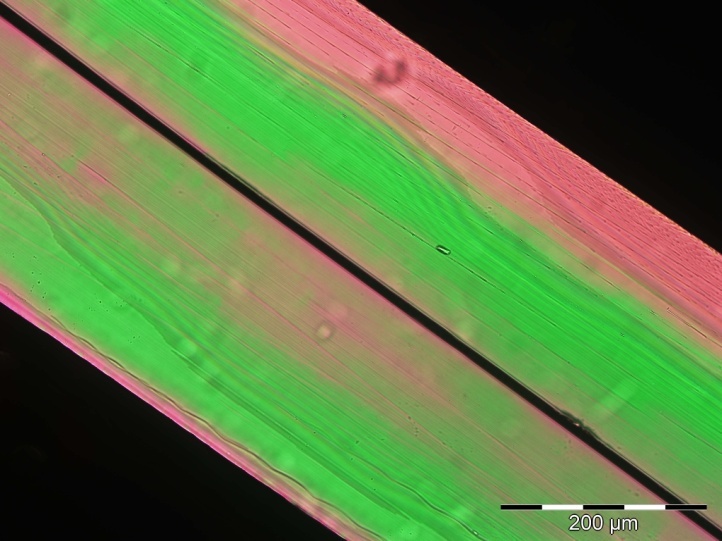 Abb. 1: [Bildunterschrift]Tabelle 1: [Tabellenüberschrift][FließtextAbsatzZuvor FließtextAbsatzZuvor FließtextAbsatzZuvor FließtextAbsatzZuvor FließtextAbsatzZuvor FließtextAbsatzZuvor FließtextAbsatzZuvor FließtextAbsatzZuvor FließtextAbsatzZuvor FließtextAbsatzZuvor]Literatur[Literaturangabe][Literaturangabe]